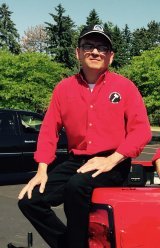 Todd Thurlow - Auctioneer for St. Francis Prayer Center 38th Annual Fundraiser - Great Gatsby/Roaring 20s on Saturday, September 28, 2019Todd is the son of Cliff Thurlow and has been an active auctioneer for over five years. He is an active member of the Michigan Auctioneers Association (MAA). He brings experience, professionalism and humor to the auction business. He is a loving husband to wife Theresa and is a father of two sons. Todd serves as the Praise and Worship Leader at Vision Pointe Assembly of God. He is sole proprietor of Thurlow's Glass in Mt. Morris, specializing in the art of glass blowing.